«Госмонополия нецелесообразна»Денис ПузыревСегодня, 00:25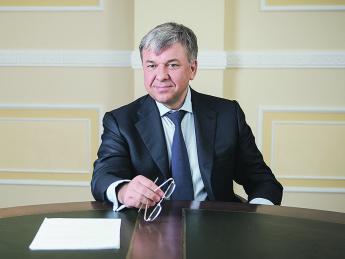 Фото: Екатерина Кузьмина/РБКФото: Екатерина Кузьмина/РБКОдин из самых непубличных федеральных чиновников — глава Росалкогольрегулирования Игорь Чуян в своем первом интервью рассказал РБК, почему водочные деньги не доходят до бюджета и что с этим делать.«Рецептов два — контроль над сырьем и розницей»Во вторник, 27 октября, правительственная комиссия под председательством вице-премьера Александра Хлопонина одобрила «дорожную карту» для развития алкогольной отрасли. Это список из 23 законопроектов и постановлений правительства, которые должны быть утверждены до середины 2016 года. Как в итоге изменится регулирование рынка? —Все-таки «дорожная карта» — это базовый документ для изменения ситуации на алкогольном рынке, на основе которого все органы власти и участники рынка будут планировать свою деятельность. Нам удалось сконцентрироваться на основных направлениях и не уходить в частности. В исходных вариантах документа фигурировало значительно больше мероприятий, чем вошло в итоговый проект. В подготовке проекта «дорожной карты» принимало участие 18 ведомств. В рамках рабочих групп при комиссии все вопросы подробно обсуждались с участниками рынка, представителями общественных организаций, так или иначе имеющих отношение к алкогольной проблематике. —Разумеется, каждое ведомство будет уделять особое внимание тем вопросам, которые находятся в зоне его ответственности. Для Росалкогольрегулирования это в первую очередь работа ЕГАИС [Единой государственной автоматизированной информационной системы] в оптовом и розничном звене. Также — вопросы, связанные с совершенствованием маркировки алкогольной продукции, в частности изучение перспективы внедрения RFID-меток в акцизные [для импортной продукции] и специальные [для отечественной продукции] марки.RFID — это, по сути, микрочип и небольшая антенна, которые будут «вшиваться» в марку и передавать информацию на считыватель. Данное направление мы изучаем несколько лет. Надо признать, что степень защиты нынешних марок, которые наносятся на алкогольную продукцию, недостаточна. Работая над выявлением нелегального алкоголя, мы сталкиваемся с поддельными марками очень высокого качества. Внедрением RFID-меток — устройств по принципу действия схожих с чипами, используемыми в проездных московского общественного транспорта, мы сможем решить проблему таких подделок.Вы сказали, что от каких-то пунктов карты пришлось отказаться. Что не вошло в итоговый документ? —Например, было предложение о введении ограничения на продажу самогонных аппаратов. Это сам по себе вопрос дискуссионный, но проблема явно лежит вне плоскости обсуждаемого документа. Очень сложным оказался вопрос, связанный, например, с интернет-торговлей алкоголем и возможностями внесудебной блокировки сайтов. Много дискуссий было вокруг усиления ответственности и за производство и оборот поддельных марок. Еще одной темой стал непобедимый «боярышник» [подразумеваются псевдолекарственные препараты, например настойка боярышника, широко используемые в качестве алкогольного суррогата] и другими спиртосодержащими жидкостями медицинского и бытового назначения. —Хочу сразу оговориться, что борьба с суррогатами ни в коем случае не скажется на реальных лекарственных средствах. А рецептов борьбы два — это жесткий контроль над сырьем для производства жидкостей «двойного» назначения и контроль реализации этой продукции в рознице. Некоторые компании закупают спирт в огромных количествах, но их настоящей парфюмерной продукции мы в итоге не видим на полках.Не секрет, что доля нелегальной продукции на рынке крепкого алкоголя по-прежнему велика. По вашим данным, какой объем рынка находится в «тени»? —Существует огромное количество различных оценок объемов нелегальной водки на рынке, причем не всегда аргументированных. Мы можем исходить только из той статистики, которая у нас есть: это разница между объемом поступившей на рынок алкогольной продукции — он формируется за счет производства и импорта за минусом экспорта — объемом розничной реализации. И, к сожалению, применительно к водке эта разница составляет чуть более 22%, в пересчете на потери бюджетов всех уровней — более 31 млрд руб. Как с этим бороться? Как раз для этого мы и планируем внедрять ЕГАИС в розницу и оптовое звено, а также усиливать контроль за перевозками спирта, ужесточать ответственность за нелегальный оборот марок. —При внедрении ЕГАИС в магазины не пострадает ли бизнес? Когда в 2006-м систему вводили на производствах, некоторые предприятия встали на несколько месяцев? —Внедрение ЕГАИС в оптовое и розничное звено — это одна из ключевых мер по стабилизации алкогольного рынка. Ведь проблема эффективности ЕГАИС все эти годы заключалась в том, что она не отслеживала движение — алкогольной продукции на всех этапах товаропроводящей цепочки, начиная с момента производства спирта и алкогольной продукции и заканчивая моментом реализации бутылки конечному потребителю. С 2006 года система работала исключительно на уровне производителей. Отсюда и получалась ситуация, что на выходе с заводов мы четко фиксировали один объем продукции, а в магазинах продавалось существенно больше. Напомню, что наша служба была создана в январе 2009-го, ЕГАИС нам передали через год, и с тех пор система была существенно модифицирована.Если быть совсем точными, то по сути от нее осталось одно название, а все программные средства мы внедрили новые. И серьезных замечаний к работе системы с момента передачи нам функции ведения ЕГАИС не было. Сейчас система имеет намного более широкий функционал, чем раньше. Доступ к ней есть не только у Росалкогольрегулирования, но и, например, у Федеральной налоговой службы, которая контролирует уплату налогов.Несмотря на то что законодательно внедрение ЕГАИС в опт и розницу было оформлено лишь в этом году, тестовые подключения новых сегментов к ЕГАИС мы осуществляли еще в середине 2012 года. Были выбраны несколько магазинов так называемой традиционной розницы в Московской области. На сегодняшний день к ЕГАИС подключено более 15 тыс. кассовых аппаратов.Были во время испытаний случаи выявления нелегальной продукции? —Да, конечно были. Точных цифр я называть не хотел бы, все очень сильно зависит от типа розничной точки, могу лишь сказать, что в принципе разрыв между продукцией, поступившей на рынок, и продукцией, реализуемой в магазинах, соответствует ранее сделанным выводам о доле нелегального оборота. —Как эта система реально работает? Допустим, покупатель несет бутылку нелегальной водки на кассу. Что происходит дальше? —Сначала продавец своим сканером считывает код, который есть на любом товаре, будь то банка огурцов или колбаса. Система видит, что это алкоголь, и не пробивает чек, предлагая продавцу считать штрих-код с акцизной или специальной марки. И в этот момент система дает запрет на продажу, если она видит подделку. Независимо от дальнейших действий продавца, мы получаем информацию, что в таком-то месте была попытка продажи нелегальной продукции и предпринимаем меры. —Росалкогольрегулирование собиралось запустить мобильное приложение, через которое можно будет проверить легальность товара… —Оно уже работает в тестовом режиме для Android. После завершения тестового режима будет сделано приложение для других платформ, его запустят для широкого использования. —К чему в итоге пришли по вопросу интернет-торговли? —Приняли решение о внесудебной блокировке сайтов, которые занимаются незаконной реализацией алкоголя. Должен быть инструмент блокировки для тех, кто торгует откровенно суррогатной продукцией. Потому что сейчас их огромное количество; торгуют и нелегальным алкоголем [произведенным на отраслевых предприятиях без уплаты налогов], и подделками, не соблюдая вообще никаких ограничений. —Закон, регулирующий интернет-торговлю легальным алкоголем, — также на повестке дня, будет разрабатываться. Принято решение рассмотреть возможность торговли алкоголем в интернете при условии обеспечения ограничений по возрасту и по времени. Рассмотрение вопроса состоится в начале ноября на рабочей группе при правительственной комиссии. Уже получены и изучаются предложения со стороны участников рынка по этому вопросу.Недавно было подписано постановление правительства, которое разрешает уничтожать оборудование там, где производилась нелегальная продукция. Вы уже начали уничтожать подпольные заводы? —За последний месяц выявлено восемь производств, осуществляющих нелегальный выпуск спирта и алкогольной продукции, причем четыре из них — крупные. В детали вдаваться не буду, так как идет процесс административного расследования, но, скажем так, первые кандидаты на реализацию процедуры уничтожения уже есть.​ —«Снижение потребления алкоголя в стране как раз произошло»Один из важных факторов, который всегда влиял на ситуацию на алкогольном рынке, — это акцизная политика. На 2015 год рост акцизных ставок был заморожен, предполагалось, что «заморозка» распространится и на 2016-й. Не передумает ли правительство после перехода на однолетний бюджет? —Вопрос, скорее, к Минфину. Со своей стороны, могу лишь сказать, что мы рассчитываем на сохранение текущей ставки акциза на крепкий алкоголь в 2016 году. —Сейчас 40% акциза, уплаченного с каждой бутылки водки, направляется в местный бюджет — туда, где эта бутылка была выпущена, остальное идет в федеральный бюджет. Было предложение направлять все 100% поступлений в федеральную корзину с дальнейшим перераспределением по регионам. Что в итоге? —Да, обсуждалось в том числе и это. Но в «дорожной карте» этого вопроса пока нет. —Почему? Ведь идея была в том, чтобы не допустить регионального лоббизма. Бывает, что местные власти ставят барьеры для дистрибьюторов «чужой» водки, стимулируя рост производства на «своем» заводе ради получения дополнительных денег в бюджет. —Целесообразность идеи особых возражений не вызывает. Есть сложности с реализацией — это вопрос бюджета. Поэтому было принято решение дополнительно над проблематикой поработать. Есть соответствующее поручение правительства. —Действующие сейчас минимальные розничные цены на водку останутся такими же и на следующий год? —Мы делаем постоянный мониторинг ценовой ситуации на рынке. Если по его результатам мы увидим, что ситуация меняется, будем обсуждать данный вопрос со всеми заинтересованным сторонами. —Последнее снижение минимальной цены на водку — с 220 до 185 руб. за бутылку емкостью 0,5 л — вызвало недовольство крупных компаний, которые говорили, что не могут обеспечить такую низкую стоимость на полке и будут проигрывать маленьким локальным производителям… —У каждой компании своя бизнес-модель, ряд федеральных игроков работают в том числе и в экономсегменте. Но есть еще и локальные производители, которые работают на удовлетворение потребностей своего региона. Они могут сэкономить на логистике, на оптовом звене — поставлять продукцию в местную розницу с заводов. —Острый пункт, исчезнувший из «дорожной карты», — расчет ретробонуса. Сейчас ретейлеры берут с поставщиков бонус в размере до 10% от розничной стоимости поставленной водки: к примеру, 17 руб. с бутылки при цене оптовой поставки 170 руб. Предлагалось исключить из расчетной базы налоговую составляющую — 100 руб. акциза и 21,5 руб. НДС. Таким образом, магазин бы получал от производителя премию в размере 4,85 руб. с бутылки вместо 17 руб. Почему сняли и этот пункт? —Я уже озвучивал свое отношение к этому вопросу. Ни акциз, ни НДС не должны учитываться при расчете вознаграждения розничного продавца. И ни в коем случае не могут являться основой для формирования прибыли розничной сети. Но, на мой взгляд, этот вопрос должен быть урегулирован в рамках профильного закона для торговой деятельности. —Вопрос, который особенно волнует пивоваров, — допустимость использования ПЭТ-упаковки для пива. Каково ваше мнение? —На сегодняшний день данная тема еще обсуждается. Она обсуждается и на уровне правительства, и в администрации президента. Поэтому будет правильно говорить об этом после формирования какой-то окончательной позиции. —Существуют ли дедлайны по выработке этой позиции? —Пока вопрос обсуждается.​ —Вы возглавляете Росалкогольрегулирование с 2009 года. Что вы лично считаете основным достижением своего ведомства? —Главная задача, которая перед нами стояла изначально, — снижение потребления алкоголя в стране. И это как раз произошло. В пересчете на абсолютный алкоголь, по официальным данным, потребление сократилось с 16,2 литра абсолютного спирта на душу населения по итогам 2008 года до 11,6 литра по итогам 2015-го. —Что же касается снижения доли нелегальной водки… Мне бы очень хотелось вернуться к показателям, которые были нами достигнуты по итогам 2012 года: в результате наших совместных действий официальное производство выросло, а доля нелегального алкоголя стала минимальной. Потом, к сожалению, резко увеличился акциз, выросла цена на полке, что привело к резкому ухудшению ряда показателей, в первую очередь — объема легального производства. По итогам девяти месяцев 2015 года нам удалось стабилизировать ситуацию. Надеюсь, что с помощью мероприятий «дорожной карты» мы исправим положение.А что бы отнесли к неудачам? —Хотелось бы делать все быстрее. Тот же ЕГАИС — он был задуман еще до нас, если бы он сразу был внедрен [во все сегменты рынка, включая розницу], то, конечно же, ситуация была бы другая, и нам бы гораздо проще было работать. Больше всего жалко времени. —Обсуждалось создание госмонополии на алкогольном рынке. Вы как к этому относитесь? —Реализация механизма монополии потребует от государства значительных финансовых ресурсов. А результат совсем неочевиден. Вопрос неоднократно изучался применительно к разным сегментам рынка, мы смотрели на опыт других стран в этом вопросе. Общее мнение — введение госмонополии нецелесообразно. И потом монополия — это не рыночный механизм. —Сейчас много говорят о сокращении числа регулирующих и надзорных органов. Например, нам рассказывали, что Росалкогольрегулирование передаст в ФНС функции по выдаче акцизных марок и контролю над их оборотом. Такой вариант действительно рассматривался? —Комментировать слухи мне не хотелось бы. Могу лишь сказать: Росалкогольрегулирование и ФНС взаимодействуют постоянно и совершенствуют это взаимодействие. ФНС имеет доступ к ЕГАИС, обладает всей полнотой информации.​ —